Role outline: Club Volunteer Coordinator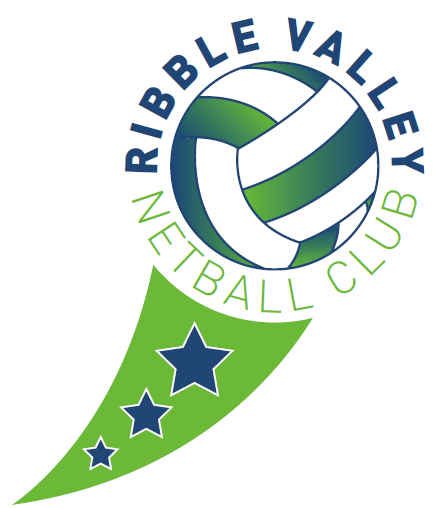 To be enthusiastic with a good knowledge of the club and its volunteer needs.Be an excellent communicator.To have a good understanding of the club volunteer roles and the ability to empathise with their needs.To have good organisational and leadership skills and the ability to delegate.To take a lead role in communicating with the clubs volunteers.To act as the main point of contact for volunteers within the club.To build effective relationships with all club volunteers.To support the development of club volunteers by coordinating and helping organise appropriate training to meet their needs.To ensure all club volunteers have clearly outlined role descriptions.To be responsible for leading the recruitment, induction and support of all club volunteers.To establish and manage a volunteer recognition programme within the club. Working closely with the committee to ensure all volunteers feel valued.To recognise volunteer contributionsTo encourage parents to get involved with the club in some capacity.To advertise for additional volunteers for our club tournament. Take responsibility for organising and assisting the volunteers on the day of our club tournament. NAME OF CLUB:RIBBLE VALLEY ROLE:HClub Volunteer CoordinatorRESPONSIBLE TO: Club CommitteeNAME OF VOLUNTEERDebbie HallasSTART DATE: Sept 2021END DATE:    Aug 2022